Na temelju članaka 25. i 29. Statuta Dječjeg vrtića Dječji san Upravno vijeće, nakon rasprave na Odgojiteljskom vijeću , na 7. sjednici održanoj 14.10.2021. godine donosiETIČKI KODEKS DJEČJEG VRTIĆADJEČJI SANTEMELJNE ODREDBEPredmet etičkog kodeksaČlanak l .Etički kodeks radnika Dječjeg vrtića Dječji san (dalje u tekstu: Kodeks) sadržava moralna načela i načela profesionalne etike kojima se u svome profesionalnom i javnom djelovanju trebaju pridržavati svi radnici Dječjeg vrtića Dječji san (dalje u tekstu: Vrtić).Etički kodeks primjenjuje se odgovarajuće i na druge osobe koje nisu radnici vrtića (članovi organa Vrtića, stalni stručni suradnici i dr.), koje sudjeluju u radu i djelovanju Vrtića, kada se djelovanje tih osoba može povezati s djelovanjem Vrtića.Sadržaj Kodeksa temelji se na opće prihvaćenim i međunarodno usuglašenim društvenim vrijednostima koje su definirane u Općoj deklaraciji o ljudskim pravima (1948.) te Konvenciji UN o pravima djeteta (1989.), a koje svi radnici trebaju promicati.Kodeks obuhvaća: prava i osobni integritet djece, roditelja i radnika Vrtića  prava, dužnosti i osobnu odgovornost radnika  načela koja predstavljaju temelj suradnje s djecom, roditeljima i suradnicima - obavezu svih radnika da teže ostvarivanju ciljeva, prihvaćanju vrijednosti i načela ovog  Kodeksa - temelj za preispitivanje svakodnevnih postupaka  osnovu za podizanje kvalitete odgoja djece u vrtiću, obitelji i široj zajednici.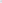 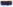 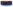 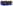 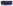 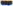 Svrha Etičkog kodeksaČlanak 2.Svrha etičkog kodeksa je utvrditi etičke smjernice, upozoriti na dužnosti i obveze te promicati etička i moralna načela i društvene vrijednosti, posebno ona vezana za djelatnost predškolskog odgoja i naobrazbe u najširem smislu s ciljem ostvarivanja povjerenja javnosti u rad Ustanove.Društvene vrijednosti su: poštovanje, odgovornost, uvažavanje, tolerancija, uzajamno pomaganje, empatija, sigurnost, inkluzivnost, požrtvovnost, strpljenje, pravda, odvažnost, uvažavanje potreba, ravnopravnost, razvoj potencijala, povjerenje, pozitivan pristup, otvoren odnos, iskrenost, prilagodljivost, prihvaćanje, njegovanje i razvijanje vrijednosti obitelji, zajednice i društva.U društvene vrijednosti vezane za djelatnost predškolskog odgoja spada .-poimanje djetinjstva kao posebnog i značajnog razdoblja u čovjekovom razvoju u kojem se na specifičan način očituju i razvijaju osobna obilježja, psihičke i fizičke mogućnosti-humanistički utemeljena spoznaja te poštivanje i njegovanje veza izmedu djeteta i obitelji kao osnova za rad s predškolskom djecomNačela Etičkog kodeksaČlanak 3.Ovaj Kodeks predstavlja moralnu obavezu, a njegova načela su skup smjernica za uzoran i profesionalan rad.1.Načelo zakonitosti, profesionalnosti i stručnostiOd radnika Ustanove očekuje se da sukladno zakonu i ostalim propisima te uputama Ustanove obavlja povjerene poslove.Radnik treba postupati odgovorno, savjesno, profesionalno i stručno prema korisnicima usluga i drugim osobama te radnim kolegama.Radnici slijede načela profesionalne izvrsnosti, objektivnosti, razboritosti, pravilnosti, dijaloga, tolerancije i humanosti. Obveza je svakog radnika stalno stručno usavršavanje.2.Načelo uvažavanja ljudskih pravaSvakom radniku, korisniku usluga i drugim osobama Ustanova mora osigurati ljudska prava zajamčena Ustavom i drugim propisima RH sukladno Općoj deklaraciji o ljudskim pravima.3.Načelo poštivanja integriteta i dostojanstva osobeSvi radnici Ustanove, korisnici usluga i druge osobe trebaju biti poštovani kao osobe u skladu sa zajamčenim pravom na život, integritet i dostojanstvo te im mora biti osigurano pravo na privatnost.4.Načelo jednakosti i pravednostiRadnici su dužni postupati jednako prema svim korisnicima i drugim osobama, stvarati pretpostavke za ostvarivanje jednakih mogućnosti i prava, bez diskriminacije ili povlašćivanja na osnovi rase ili etničke pripadnosti ili boje kože, spola, jezika, vjere, političkoga ili drugog uvjerenja, nacionalnog ili socijalnog podrijetla, imovnog stanja, članstva 'u sindikatu, obrazovanja, društvenog položaja, bračnog i obiteljskog statusa, dobi, zdravstvenog stanja, invaliditeta, genetskog nasljeda, rodnog identiteta, izražavanja i spolne orijentacije.5.Načelo objektivnosti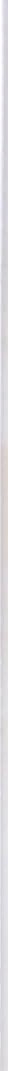 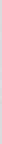 Radnici ne smiju dopustiti da predrasude bilo koje vrste utječu na njihov odnos prema drugim osobama i objektivnost u radu. Ocjenjivanje rada i profesionalne kompetencije bilo kojeg radnika treba temeljiti na kriterijima koji su relevantni za obavljanje djelatnosti odnosno obveze.6.Načelo samostalnosti radaSvaki radnik ima pravo na profesionalnu samostalnost, ali unutar zakona i drugih propisa.7.Načelo povjerljivosti, tajnosti i zaštite podatakaNije dopušteno koristiti podatke pohranjene u evidencijama aktivnosti obrade koje vodi Ustanova kao voditelj obrade, radi stjecanja osobne koristi ili koristi trećih osoba.Radnici ustanove obvezni su poštivati povjerljivost i osigurati zaštitu podataka za koje su saznali i/ili imali pristup na radu ili u vezi s radom, posebno osobnih podataka i davati ih na korištenje samo ovlaštenim osobama u skladu sa Zakonom o provedbi Opće uredbe o zaštiti podataka (NN 42/18), a u postupku provedbe Opće uredbe (EU) o zaštiti osobnih podataka i drugim propisima o zaštiti podataka. Radnici ustanove navedene podatke mogu koristiti isključivo u točno određenu (propisanu) svrhu. Radnici ustanove dužni su čuvati povjerljivost istih osobnih podataka i nakon prestanka prava pristupa osobnim podacima ili nakon prestanka radnog odnosa u ustanovi.8.Načelo transparentnosti, razmjenjivanja informacija i iskustavaRadnici su dužni postupati na transparentan način, razmjenjivati znanja, informacije i iskustva, pružiti pomoć u radu jedan drugom.9.Načelo poštenja i odgovornosti u raduRadnici su dužni ponašati se pošteno i odgovorno prema svojim radnim obvezama, sredstvima za rad kao i prema svim osoba s kojima radnik redovito dolazi u doticaj u obavljanju svojih poslova štiteći imovinu i ugled Ustanove.Radnicima Ustanove nije dopušteno koristiti sredstva i imovinu Ustanove za neodgovarajuće svrhe, za osobnu korist niti primati ili tražiti poklone i usluge od korisnika usluga i drugih osoba ili davati usluge čija bi svrha bila pribavljanje osobne materijalne koristi.10. Načelo mirnog suživotaObveza je radnika svojim ponašanjem stvarati dobro i ugodno radno ozračje. Neprihvatljivo je svako neprimjereno ponašanje (uznemiravanje) prema drugoj osobi koje ima za cilj povredu njene osobnosti.Uznemiravanje je svaki verbalni, neverbalni ili fizički čin, kojim se ponižava, zastrašuje ili vrijeđa druga osoba, njezino dostojanstvo, smanjuje kvalitetu života te ometa obavljanje radnih zadataka.Neprihvatljivo je svako spolno uznemiravanje.Spolno uznemiravanje predstavlja upućivanje neželjenih verbalnih i fizičkih prijedloga spolne naravi drugoj osobi, fizičko napastovanje, neželjeno dodirivanje, neželjeno iznošenje šala i opaski spolne prirode, izlaganje spolno uvredljivog i uznemirujućeg (pornografski sadržaj) te zahtijevanje spolnih usluga u zamjenu za određeno djelovanje ili propuštanje s pozicije autoriteta. Neprihvatljivo je nedolično oblačenje i ponašanje koje kod drugog izaziva nelagodu.Neprihvatljivo je konzumiranje nedozvoljenih sredstava koja su društveno štetna.Uznemiravanje i spolno uznemiravanje iz stavka 1. i 3. ovog članka predstavljaju i sva neželjena ponašanja određena člankom 23. Pravilnika o radu Ustanove. 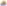 Svaki oblik uznemiravanja koje je počinio radnik, korisnik usluga ili druge osobe treba prijaviti nadležnom tijelu.11. Načelo zaštite osobnog ugleda, struke i ugleda UstanoveU obavljanju radnih zadataka radnik je dužan voditi brigu i štititi osobni ugled, ugled struke i Ustanove te povjerenje korisnika usluga i drugih osoba u djelatnost odgoja i obrazovanja.  II.	    SADRŽAJ KODEKSAČlanak 4.Kodeks sadrži:temeljne odredbeodgovornost prema djeciodgovornost prema roditeljimaodgovornost ravnateljaodgovornost radnika prema ustanovi i suradnicimaodgovornost prema osnivaču i široj zajednicinadzor poštovanja Etičkog kodeksazavršne odredbeIII.   ODGOVORNOST RADNIKA PREMA DJECIČlanak 5.Radnici su dužni:1. svako dijete poštovati kao jedinstveno i neponovljivo biće sa svim njegovim razvojnim i individualnim karakteristikama i stvarati uvjete za osjećaj sigurnosti, prihvaćenosti, i brige za njega 2. ne koristiti riječi i ne stvarati situacije koje bi za dijete bile bolne ili koje bi ga žalostile, ponižavale ili zastrašivalepri upozoravanju djeteta na neprihvatljivo ponašanje, činiti to postupcima i načinima koji su u skladu s ljudskim dostojanstvom, zabranjeno je fizičko kažnjavanje djece,postupati jednako prema svoj djeci, bez diskriminacije na osnovi dobi, nacionalnosti, etničke ili socijalne pripadnosti, jezičnog i rasnog podrijetla, vjerskih uvjerenja, obrazovanja, spola, obiteljske situacije ili na bilo kojoj drugoj osnovistvarati uvjete kako bi djeca razvijala sposobnosti razumijevanja sebe i drugih, razvijati samokontrolu i sposobnost razlikovanja primjerenog od neprimjerenog ponašanja prema ljudima, stvarima, prirodisvakom djetetu prilagoditi kurikulum te okruženje u kojem uči u granicama s prostornim, kadrovskim, tehničkim, zdravstvenim, informatičkim i drugim uvjetima Ustanove, konzultirati se s obitelji te zatražiti mišljenje stručnog tima u cilju maksimalnog razvoja njegovog potencijalaukoliko postoje osnovane sumnje u zlostavljanje ili zanemarivanje djeteta, prijaviti to odgovarajućim institucijama u skladu s važećim propisimačuvati osobne, obiteljske, zdravstvene , druge povjerljive podatke ( iz dokumentacije odgojno-obrazovnog rada ) o djeci i roditeljima i ne otkrivati ih drugim radnicima ili bilo kojoj drugoj strani osim ako za to postoji profesionalna i zakonska obveza.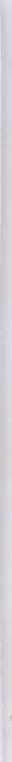 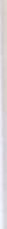 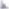 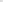 	IV.	ODGOVORNOST RADNIKA PREMA RODITELJIMAČlanak 6.Radnici Vrtića dužni su:l . upoznati roditelje s ciljevima, sadržajima, metodama te sredstvima odgojno-obrazovnog radaupoznati roditelje, kroz individualne susrete, s rezultatima praćenja i napretkom djetetapoticati roditelje na aktivno uključivanje u planiranje i realizaciju raznih aktivnostiupoznati roditelje sa specifičnostima predškolskog odgoja i važnosti primjerenih odgojnih postupaka prema djecipružati mogućnosti suodlučivanja o značajnim pitanjima koja su vezana za njihovo dijeteuvažavati različita uvjerenja u vezi odgoja djece, a koja nisu na štetu djetetauvažavati opažanja i prijedloge koje roditelji daju o svojoj djeci prilikom planiranja i provođenja odgojno-obrazovnog radauvažavati mišljenja roditelja kada je riječ o primjedbama vezanim za odgojne postupke odgojitelja i pravovremeno rješavati nesuglasice na profesionalnoj raziniu slučajevima kada se uvjerenja roditelja u potpunosti razilaze s usmjerenjem Vrtića, nastojati pronaći najprihvatljivije rješenje za dijetes informacijama o djetetu i obitelji koje nam roditelji ili djeca prijave, postupati odgovorno i pohraniti ih kao povjerljive11. stručni radnici su dužni o svakom prigovoru roditelja koji su osobno primili, obavijestiti ravnateljicu ili druge nadležne stručne osobe.   12. vrtić i stručni radnici primjereno će uvažiti mišljenje roditelja u vezi s prigovorima na      postupanja odgojitelja i drugih radnika Vrtića 13. prigovori roditelja rješavat će se pravovremeno uvažavajući prava roditelja na odgoj djeteta, ali i najbolji interes djeteta, druge djece te odgojno—obrazovne ciljeve Vrtića. Vrtić je dužan obavijestiti roditelje o postupanju Vrtića povodom njihovih prigovora.V. ODGOVORNOST RADNIKA PREMA USTANOVI I SURADNICIMAČlanak 7. Radnici Vrtića dužni su:l . poštivati stručnu autonomiju, kompetencije te inicijativu medu suradnicima, kao i ovlasti radnih uloga unutar ustanovenjegovati dobre međuljudske odnose bez predrasuda u pogledu rase ili etničke pripadnosti ili boje kože, spola, jezika, vjere, političkoga ili drugog uvjerenja, nacionalnog ili socijalnog podrijetla, imovnog stanja, članstva u sindikatu, obrazovanja, društvenog položaja, bračnog i obiteljskog statusa, dobi, zdravstvenog stanja, invaliditeta, genetskog nasljeđa, rodnog identiteta, izražavanja i spolne orijentacijene iznositi neistineiznositi službene stavove u skladu s ovlastimaupozoriti suradnika ako se ponaša neetički ili nekompetentnonjegovati timski oblik radaizmjenjivati stručnu literaturu, iskustvo i informacije iz strukesudjelovati u planiranju i provođenju zajedničkih zadaća odnosno projekata Vrtićaza vrijeme boravka u Vrtiću nositi radnu odjeću i obuću u skladu s važećim propisima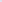 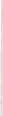 radnici su dužni u zajedničkom radu međusobno si pomagati, razmjenjivati stručna znanja, iskustva, informacije, mišljenja i usklađivati djelovanje u obavljanju svojih zadataka s drugim članovima tima I l . na rad radnika i suradnju s drugim radnicima ne smije djelovati prijateljstvo, bliskost, neslaganje, netrpeljivost, osobni stav ili interessvaki radnik dužan je na primjereni način upozoriti drugog radnika na nepravilno ili neetično ponašanje. U slučaju da takvo ponašanje ima posljedicu na djelovanje Vrtića, ostvarivanje njegovih ciljeva ili povređuje prava i interese djeteta, radnik je dužan to prijavit ravnateljici ili drugom nadležnom tijelu u Vrtiću (etičko povjerenstvo)radnici su dužni u obavljanju svojih radnih zadataka postupati savjesno i s punom odgovornošću za ostvarivanje odgojno — obrazovnih ciljeva Vrtićaradnici su dužni obavljati svoje radne zadatke na način da čuvaju ugled Vrtićau svojem privatnom životu i javnom djelovanju izvan Vrtića radnici su dužni izbjegavati ponašanja i aktivnosti kojima bi Štetili svojem osobnom ugledu i ugledu Vrtićaradnici vrtića ne smiju tražiti darove, poticati darivanje niti primati darove, za koje se može razumno očekivati da će utjecati na njihov rad i ispunjavanje njihovih obveza u skladu sa propisima i ovim Etičkim kodeksom. Obveza je svih radnika sprječavati svaki oblik korupcijekada radnici u javnom nastupu u ime Vrtića iznose mišljenja, stavove ili prijedloge moraju jasno izraziti radi li se o službenom stavu Vrtića ili osobnom stručnom stavuu slučaju kada u javnosti netko od radnika, osim ravnateljice, predstavlja Vrtić ,može iznositi samo one stavove koje je prethodno odobrila ravnateljicačuvati ugled djelatnostiodgojno-obrazovni radnici za vrijeme neposrednog rada u skupini mogu koristiti mobilne uređaje samo u slučaju nužde, te u svrhu profesionalnog obavljanja odgojno -obrazovnog rad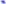 poštivati stručni ugled, napredovanje ili rad drugog radnikau iznošenju svojeg stajališta o radu i ponašanju drugog radnika, biti korektni, profesionalni te svoje primjedbe iznijeti primjerenom tijelu i na primjerenom mjestu vrtićaizbjegavati sukobe interesa koje mogu uzrokovati obiteljski odnosi, blisko prijateljstvo, antagonizmi i druge izvan vrtićke djelatnosti (koje uključuju financijske ili drugačije interese) kako one ni bi bile u sukobu s profesionalnim obvezama radnika u Vrtićuu svim oblicima javnih nastupa i djelovanja u kojima predstavljaju Vrtić osobito se očekuje postupanje u skladu s najvišim etičkim i profesionalnim standardima.VI.	   ODGOVORNOST RAVNATELJAČlanak 8.Ravnatelj je dužan:l . poticati pozitivno radno ozračje i odnositi se prema svim radnicima stručno i s poštovanjemmotivirati radnike i omogućiti im stvaralački rad, slobodno izražavanje stavova, mišljenja i ideja koje počivaju na temeljnim vrijednostima ustanovepri vrednovanju rada svih radnika dati povratne informacije, pružati stručnu pomoć te dati potporu u rješavanju mogućih problema ili poteškoćasvaku ocjenu, preporuku ili prijekor prema radniku temeljiti na stručnim argumentima s pozicija interesa djeteta, njegovih roditelja i programa Vrtićaupoznati nove radnike s kurikulumom Vrtića i svojim očekivanjima od radnikapratiti rad radnika, pružati im stručnu pomoć i dati im povratne informacije.VII.   ODGOVORNOST PREMA OSNIVAČU I ŠIROJ ZAJEDNICI 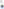 Članak 10.Odgovornost prema Osnivaču i široj zajednici očituje se kroz:l . stvaranje kvalitetnih programa uvažavajući socijalne i kulturne vrijednosti krajapoticanje suradnje medu institucijama u neposrednoj okolinidjelovanje raznim aktivnostima koje djeluju na širu zajednicu, na proširivanje svijesti o značaju razdoblja ranog djetinjstvajamčenje zakonitost i učinkovitost rada Osnivaču vrtića, redovito izvješćivanje i konzultiranjeukazivanje na potrebu osiguravanja optimalnih uvjeta za boravak djece u Vrtiću i provođenje kvalitetnih programapodupiranje, u suradnji s osnivačem, razvojne politike i propisa za dobrobit djece, i załaganje za ukidanje onih koji to nisudoprinos razvoju predškolskog odgoja općenito, załaganje  za realizaciju ciljeva i načela iz ovog Kodeksa, Opće deklaracije o ljudskim pravima, Konvencije o pravima djeteta donesenim na najvišim razinama (UN, UNESCO, Vijeće Europe) i prihvaćenim u nacionalnim okvirimaotvorenost prema verificiranim oblicima vanjskog vrednovanja i samo vrednovanjaVIII . NADZOR POŠTIVANJA ETIČKOG KODEKSAČlanak 11.Za praćenje primjene odredaba i ispunjavanja obveza iz ovog Kodeksa osniva se Etičko povjerenstvo (dalje u tekstu: Povjerenstvo).Povjerenstvo djeluje prema Poslovniku Etičkog povjerenstva kojeg donosi ravnatelj. Povjerenstvo ima tri člana koja se imenuju iz redova radnika.Članom Etičkog odbora ne može biti ravnateljica Vrtića.Članove Povjerenstva imenuje Upravno vijeće na prijedlog ravnatelja. Mandat članova Povjerenstva traje pet godina.članak 12.Etičko povjerenstvo daje mišljenja i preporuke povodom zahtjeva roditelja, radnika, ravnatelja, Upravnog vijeća, predstavničkoga ili izvršnog tijela osnivača ili na vlastitu inicijativu.Postupak pred Povjerenstvom pokreće se pisanim zahtjevom za davanje mišljenja o usklađenosti određenog djelovanja ili ponašanja s načelima i pravima Kodeksa.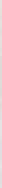 Zahtjev mora biti u pisanom obliku, obrazložen, argumentiran i potpisan od strane podnositelja zahtjeva.Uz zahtjev se mogu podnijeti i relevantne isprave i materijal, kao i navodi o odredbama Kodeksa u vezi s kojima se traži mišljenje.Članak 13.Zahtjev se dostavlja članu Etičkog povjerenstva.Nakon primitka zahtjeva Povjerenstvo će započeti s postupkom utvrđivanja povrede Kodeksa najkasnije u roku od 15 dana od primitka zahtjeva.Povjerenstvo može od podnositelja zahtjeva tražiti dodatna razjašnjenja i obavijesti.Ako se u zahtjevu traži mišljenje o konkretnom slučaju, Povjerenstvo može zatražiti očitovanje i razjašnjenje od zainteresiranih osoba.Ako je podnositelj zahtjeva podnio prigovor protiv ponašanja određenog radnika Vrtića, tom se radniku mora omogućiti da se izjasni o navodima.Ukoliko je prigovor podnijet protiv člana Povjerenstva, do završetka postupka, prestaje mu članstvo u Povjerenstvu i postupa se prema odredbama Poslovnika Članak 14.Povjerenstvo daje svoje mišljenje isključivo na temelju navoda i podataka iz zahtjeva, priloga uz zahtjev i dodatnih razjašnjenja podnositelja zahtjeva i drugih osoba.Ako Povjerenstvo zaključi da ne može na temelju zahtjeva i drugih podataka donijeti mišljenje ili da nije nadležno za davanje mišljenja ili je u nemogućnosti dati mišljenje, o tome će obavijestiti podnositelja zahtjeva uz objašnjenje za nemogućnost donošenja mišljenja.Mišljenje se donosi u pisanom obliku u roku od 30 dana od dana primitka zahtjeva i dostavlja podnositelju zahtjeva i obavještava ravnatelja.Članak 15.Ako je povredom ovog Kodeksa došlo do povrede zakona, drugog propisa ili općih akata Vrtića, ravnatelj je dužan o tome izvijestiti nadležno tijelo ili poduzeti odgovarajuće mjere koje su u njegovoj nadležnosti.Članak 16Ravnatelji Vrtića dužan je s Kodeksom upoznati radnika koji se zapošljava u Vrtiću. Članak 17.Svi radnici Vrtića te sva tijela Vrtića dužni su, u okvirima svoje nadležnosti, brinuti o ostvarenju i unapređenju etičkih standarda i provedbi Kodeksa.IX.  ZAVRŠNE ODREDBEČlanak 18.Kodeks stupa na snagu 8 dana od dana objave na oglasnoj ploči Vrtića.Kodeks se objavljuje  na oglasnoj ploči Vrtića kao i na web stranici Dječjeg vrtića Dječji san.KLASA: 003-05/21-01/01 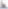 URBROJ: 238/29-138-01-21 Sveta Nedelja, 14.10.2021.                                                                                Predsjednica Upravnog vijeća                                                                                            Kristina BosakOvaj Etički kodeks objavljenje na oglasnoj ploči dana 15.10.2021. i stupa na snagu 25.10.2021. god.